Сельское поселение «Красночикойское»СОВЕТ СЕЛЬСКОГО ПОСЕЛЕНИЯ «КРАСНОЧИКОЙСКОЕ»РЕШЕНИЕ«05» июня  2020 г.                                                                              № 244с. Красный  ЧикойО заключении дополнительного соглашения № 1 о принятии части полномочий муниципального района «Красночикойский район»  по решению вопросов местного значенияВ соответствии с абзацем 2 части 4 статьи 15 Федерального закона от 06 октября 2003 года № 131-ФЗ «Об общих принципах организации местного самоуправления в Российской Федерации», руководствуясь статьей 9 Устава сельского поселения «Красночикойское» Совет решил:Поддержать инициативу главы администрации сельского поселения «Красночикойское» о заключении дополнительного соглашения с органами местного самоуправления муниципального района «Красночикойский район» о принятии части полномочий муниципального района «Красночикойский район» по решению вопросов местного значения.Принять осуществления части полномочий муниципального района «Красночикойский район».Подписать дополнительное соглашение о принятии части полномочий. Настоящее решение обнародовать.Глава сельского поселения «Красночикойское»                             А.И. СенотрусовМуниципальный район «Красночикойский район»СОВЕТ МУНИЦИПАЛЬНОГО РАЙОНА«КРАСНОЧИКОЙСКИЙ РАЙОН»РЕШЕНИЕ«___» _________ 2020 г.                                                                             № ___с. Красный ЧикойО заключении дополнительного соглашения № 1 к Соглашению о передаче осуществления части полномочий муниципального района «Красночикойский район» по решению вопросов местного значения органам местного самоуправления сельского поселения «Красночикойское»В соответствии с абзацем 3 части 4 статьи 15 Федерального закона от 6 октября 2003 года № 131-ФЗ «Об общих принципах организации местного самоуправления в Российской Федерации», руководствуясь частью 4 статьи 8 Устава муниципального района «Красночикойский район», Порядком заключения соглашения о передаче (принятии) осуществления части полномочий, утвержденного решением Совета муниципального района «Красночикойский район», Совет муниципального района «Красночикойский район» решил:1. Поддержать инициативу временно исполняющего обязанности главы муниципального района «Красночикойский район» о заключении с органами местного самоуправления сельского поселения «Красночикойское» дополнительного соглашения к Соглашению о передаче осуществления части полномочий муниципального района «Красночикойский район» по решению вопросов местного значения (далее – части полномочий).2. Утвердить дополнительное соглашение о передаче осуществления части полномочий согласно приложению к настоящему решению.3. В течение 10 дней со дня принятия Советом района настоящего решения временно исполняющему обязанности главы муниципального района «Красночикойский район» подписать дополнительное соглашение и направить решение в Совет сельского поселения «Красночикойское» для утверждения дополнительного соглашения и подписания главой сельского поселения «Красночикойское».4. В течение 20 дней с момента получения настоящего решения рекомендовать Совету сельского поселения «Красночикойское» рассмотреть вопрос об утверждении дополнительного соглашения, а главе сельского поселения «Красночикойское» подписать дополнительное соглашение к Соглашению  о передаче осуществления части полномочий и направить его в Совет муниципального района «Красночикойский район».5. Настоящее решение опубликовать (обнародовать) в уполномоченном органе печати.Временно исполняющий обязанностиглавы муниципального района                                                    В.М. Тюриков                                        «Красночикойский район»                                                           ДОПОЛНИТЕЛЬНОЕ СОГЛАШЕНИЕ № 1к соглашению о передаче осуществления части полномочий муниципального района «Красночикойский район» по решению вопросов местного значения органам местного самоуправления сельского поселения «Красночикойское» на 2020 год, утвержденному решением Совета муниципального района «Красночикойский район» от 22.11.2019. № 132 и решением Совета сельского поселения «Красночикойское» от 16.01.2020 г. № 231Администрация муниципального района «Красночикойский район», именуемая в дальнейшем Администрация района, в лице  временно исполняющего обязанности главы муниципального района «Красночикойский район» Тюрикова Валерия Михайловича, действующего на основании Устава муниципального района «Красночикойский район», распоряжения главы муниципального района «Красночикойский район» «О временном исполнении обязанностей главы муниципального района «Красночикойский район»» № 99-л/с от 29 сентября 2019 года, с одной стороны, и Администрация сельского поселения «Красночикойское», именуемая в дальнейшем Администрация поселения, в лице главы сельского поселения «Красночикойское» Сенотрусова Артема Иольевича, действующего на основании Устава сельского поселения «Красночикойское», с другой стороны, в дальнейшем именуемые Стороны, заключили настоящее дополнительное соглашение о нижеследующем.1. В пункте 2 Приложения № 1 к Соглашению цифры «1 886 560» заменить на «16 905 661».2. Все остальные положения Соглашения, заключенного сторонами, остаются без изменений.3. Настоящее дополнительное соглашение составлено в двух экземплярах, имеющих одинаковую юридическую силу.4. Настоящее дополнительное соглашение вступает в силу с момента его подписания обеими сторонами и действует до полного исполнения обстоятельств по соглашению.Юридические адреса подписи СторонПОЯСНИТЕЛЬНАЯ ЗАПИСКАк проекту решения Совета «О заключении дополнительного соглашения № 1 к Соглашению о передаче осуществления части полномочий муниципального района «Красночикойский район» по решению вопросов местного значения органам местного самоуправления сельского поселения «Красночикойское»»     Проект решения Совета подготовлен в  целях увеличения объёма межбюджетных трансфертов на 2020 год, необходимых для осуществления  администрацией сельского поселения «Красночикойское» передаваемых ей части полномочий муниципального района «Красночикойский район» по решению вопроса местного значения - дорожная деятельность в отношении автомобильных дорог местного значения в границах населенных пунктов поселения и обеспечение безопасности дорожного движения на них, включая создание и обеспечение функционирования парковок (парковочных мест), осуществление муниципального контроля за сохранностью автомобильных дорог местного значения в границах населенных пунктов поселения, организация дорожного движения, а также осуществление иных полномочий в области использования автомобильных дорог и осуществления дорожной деятельности в соответствии с законодательством Российской Федерации, в части асфальтирования улицы Нагаева и проведения ямочного ремонта на автодорогах, имеющих асфальтобетонное покрытие, в с.Красный Чикой на сумму 15 019 101 рубль.СПРАВКАо состоянии законодательства в данной сфере правового регулирования    Правовое регулирование в данной сфере осуществляется Федеральным законом от 06.10.2003 г. № 131-ФЗ «Об общих принципах организации местного самоуправления» в Российской Федерации».ПЕРЕЧЕНЬнормативных правовых актов, которые необходимо принять, изменить, отменить в связи с принятием данного нормативного правового акта     Принятие данного  правового акта потребует внесения соответствующих изменений в бюджет муниципального района «Красночикойский район»ФИНАНСОВО-ЭКОНОМИЧЕСКОЕ ОБОСНОВАНИЕ     Реализация данного решения потребует дополнительного финансовых затрат в виде субвенций в размере 15 019 101 рубль.Уважаемая Светлана Викторовна!В соответствии с Порядком внесения проектов муниципальных правовых актов в Совет муниципального района «Красночикойский район», направляю Вам проект решения Совета «О заключении дополнительного соглашения № 1 к Соглашению о передаче осуществления части полномочий муниципального района «Красночикойский район» органам местного самоуправления сельского поселения «Красночикойское»», для рассмотрения и утверждения на заседании Совета.Приложение:       - Проект решения Совета на 4 листах в 3 экз.;                                                             - пояснительная записка на 1 листе в 1 экз..Временно исполняющий обязанностиглавы муниципального района                                                      В.М. Тюриков               «Красночикойский район»                                                         Никифорова Ирина Викторовна8(30230) 2-14-56ЛИСТ СОГЛАСОВАНИЯпроекта правового актаВид акта: Проект решений Совета МР «Красночикойский район»Проект вносится:  Юридическим отделомЗаголовок:  О заключении дополнительного соглашения № 1 к Соглашению о передаче осуществления части полномочий муниципального района «Красночикойский район» по решению вопросов местного значения органам местного самоуправления сельского поселения «Красночикойское»З А В И З И Р О В А Л И:Отметка о нормативности правового актаОтметка информационного отдела о размещении проекта НПА на сайтеДанные об исполнителе: (Ф.И.О. полностью, должность, номер телефона)Никифорова И.В., начальник юридического отдела, 2-14-56Запись о соответствии бумажной копии электронному носителю, личная подпись исполнителя:______________________________________________________________________________________________________________________________________________регистрационный номер проекта и дата поступления проекта(заполняется протокольным отделом)Рассылка: - Совет муниципального района «Красночикойский район»УТВЕРЖДЕНОрешением Совета муниципального района «Красночикойский район»от «____» ______ 2020 года № ___решением Совета сельского поселения «Красночикойское»от «__»_______20__года №___Администрация муниципальногорайона «Красночикойский район»ИНН 7509000408КПП 750901001БИК 047601001Р/С 40204810350040020125    с. Красный Чикой, ул. Первомайская, 59Временно исполняющий обязанностиглавы муниципального района                 «Красночикойский район»    _______________В.М. Тюриков    «___»____________ 20___г.                 Администрация сельского поселения «Красночикойское»ИНН  7509004057                   КПП   750901001                    БИК   047601001                     Р/С    40204810900000000140       с. Красный Чикой, ул. Советская, 11 Глава сельского поселения  «Красночикойское»______________ А.И. Сенотрусов«___»____________ 20___г.                 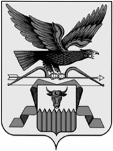 Российская ФедерацияЗабайкальский крайМуниципальный район«Красночикойский район»АДМИНИСТРАЦИЯМУНИЦИПАЛЬНОГО РАЙОНА     «КРАСНОЧИКОЙСКИЙ РАЙОН»673060, Красный Чикойул. Первомайская, 59тел.: (30-230) 2-14-36 факс: 2-23-93e-mail: pochta @ chikoy.e- zab.ru               ___________ № ___________           на № __________ от ____________Председателю Совета муниципального района «Красночикойский район»С.В. СтрекаловскойДолжность и расшифровка фамилии лица, завизировавшего проектСроки визирования в согласующем органеСроки визирования в согласующем органеЛичная подпись лица, завизировавшего проект и датаПримечание Должность и расшифровка фамилии лица, завизировавшего проектДата сдачи Дата полученияЛичная подпись лица, завизировавшего проект и датаПримечание И.о. председателя комитета по финансам Шарпилова И.А.Начальник отдела по развитию инфраструктурыНиконов И.ВНачальник юридического отделаНикифорова И.В.ФИОспециалиста юридического отделаЯвляется НПАНе является НПАНикифорова И.В.Ф.И.О. специалиста информационного отделаДата размещения проекта на сайтеПодпись